DICKINSON HIGH SCHOOLCOMMON APPLICATION FOR LOCAL SCHOLARSHIPSName_____________________________________ Student ID #___________________Street Address___________________________________________________________Mailing Address__________________________________________________________                           __________________________________________________________Home Phone___________________ Date of Birth____________________ Age_____Complete the Application Package: The ability to follow the given instructions will be a factor in the award process.  Incomplete packages will not be considered. You must complete pages 1, 2 3, 4, and 10 and turn in to Mrs. Haden in the College and Career Center (D-101)You will need to print a copy of your unofficial transcript from Skyward by following these steps:Log into your Skyward account using your DISD username and password DISD (ID#)Disd(Student’s Brthday-MMDDYYYY)Select the Portfolio tab on the leftClick TranscriptPrintGive the Teacher Recommendation forms to three different teachers (pages 5, 6 and 7) (only teachers can turn the completed recommendation forms in, completed recommendation forms will not be accepted from students).  Give the Discipline and Attendance page to your principal’s secretary (page 8).  Give the Counselor’s Recommendation form (page 9) to Mrs. Lopez in the Counseling Suite L-120The completed application is to be returned to Ms. Haden no later than Friday, February 15, 2019.All local scholarships require that you must be enrolled as a graduating senior student before the end of the first 9 weeks of school.  Each scholarship has separate qualifying conditions.  There is a scholarship list with the criteria for each scholarship attached to the back of this application form. Please make sure you turn in all required documents for each scholarship.Please read the eligibility requirements for each scholarship carefully.  If you qualify for a scholarship and decide to apply, place a check mark next to the scholarship on page 10 once you have applied.  Do not mark any scholarships that you have not applied to.  Please note that some scholarships require an essay submission to be considered.**Ask Ms. Haden in Room D-101 for assistance if you need help. Name_______________________________________ 		                                             ID#: ___________________		Family Information	(Check Applicable Blank)  (   ) I live at home with both parents.  (   ) I live in a single parent household with my _________________________________________________________  (   ) Please explain if you live with a guardian, grandparent or have other living arrangements.________________________________________________________________________________________________________________________________________________________________________________________________If your parents are divorced, does your non-resident parent contribute to your support? ___________________________     Comments _______________________________________________________________________________________ Number of residents in household  ________ _______Number of children and ages of siblings residing with you _________________________________________________Number of siblings in college at the same time as you _____________________________________________________College attended __________________________________________________________________________________Father/Guardian’s Name ____________________________________________ Age ____________________________ Occupation _______________________________________________________________________________________Place of Employment and Phone Number _______________________________________________________________Mother/Guardian’s Name ___________________________________________ Age ____________________________Occupation _______________________________________________________________________________________Place of Employment and Phone Number _______________________________________________________________Financial Need:  Indicate your family’s adjusted gross income from last year’s tax return.           Under $15,000		_____               $15,000 to $25,000		_____ $25,000 to $35,000_____$35,000 to$45,000		_____ $45,000 to $55,000		_____ $55,000 to $75,000_____$75,000 to$90,000		_____ $90,000 to $125,000		_____$125,000 to $200,000+Do you have an automobile?  (   ) No       (   ) Yes        Make and model year? __________________________________Amount of financial assistance you can expect to receive from parents, relatives or other sources per semester.________________________________________________________________________________________________List names of other scholarships or financial aid you have applied for and indicate the status of these applications.(I.e. pending, confirmed or rejected)_________________________________________________________________________________________________________________________________________________________________________________Name_______________________________________ 	                                     ID#: ___________________Other financial information you wish the committee to consider. ____________________________________________________________________________________________________________________________________________________________________________________________________________________________________________________________________________________________________________________________________________________________________________________________________________________________________________Extracurricular Activities:  Please list years of involvement and any office held in organizations and clubs.________________________________________________________________________________________________________________________________________________________________________________________________________________________________________________________________________________________________Honors and Awards:  (Additional pages may be added if necessary.)________________________________________________________________________________________________________________________________________________________________________________________________________________________________________________________________________________________________Community and Work experience: Describe your community volunteer work or outside employment.________________________________________________________________________________________________________________________________________________________________________________________________________________________________________________________________________________________________________________________________________________________________________________________________Name of the college, university or trade school that you are enrolled in or plan to enroll in.  Describe the course of study or major interest you plan to follow, your proposed occupation or profession and any other information you want to be considered.________________________________________________________________________________________________________________________________________________________________________________________________________________________________________________________________________________________________________________________________________________________________________________________________Name_______________________________________ 	                                     ID#: ___________________College Planning Indicators:Please check all that apply to indicate your progress in your postsecondary planning.  Comments giving specific information about each item will assist the selection committee to understand what you have done to prepare for college._____ ACT/SAT: Have you taken either or both tests?  (   ) Yes    (   ) No           Comments: _________________________________________________________________________           _______________________________________________________________________________________ Financial Aid:  Have you completed FASFA?   (   ) Yes     (   ) No           If No – have you created your USERNAME and Password    (   ) Yes     (   ) No           Comments: _________________________________________________________________________           _______________________________________________________________________________________ Applications to colleges or universities:  Have you completed the admission applications?          Comments: _________________________________________________________________________           _______________________________________________________________________________________ College/University Letters of Acceptance: Have you received letter(s) of acceptance?           Comments: _________________________________________________________________________           _______________________________________________________________________________________ Precollege Programs:  Have you participated in Pre-college programs such as mini-courses, Dual-Credit courses,            etc?          Comments: _________________________________________________________________________           _______________________________________________________________________________________ College Fairs: Have you attended one or more college fairs?           Comments: _________________________________________________________________________           _______________________________________________________________________________________ College Preparatory Courses:  Have you taken college level coursework, i.e. AP courses?           Comments: _________________________________________________________________________           __________________________________________________________________________________Student Signature _______________________________________          Date: _________________________Student Name _______________________________ 	                                        ID#: _________________	DICKINSON HIGH SCHOOLCOMMON APPLICATION FOR LOCAL SCHOLARSHIPSTEACHER RECOMMENDATIONTeacher’s Name ________________________   Subject area or relationship to student ____________________Please check the box that most accurately describes the student in each area:Would you recommend this student for scholarship? (Please circle)Highly     Most likely         Undecided     Not LikelyGive an example of how this student has demonstrated these characteristics in your class:_______________________________________________________________________________________________________________________________________________________________________________________________________________________________________________________________							______________________________________________                                                                                         Teacher’s Signature**Only teachers can turn the completed recommendation forms in, completed recommendation forms will not be accepted from students**Student Name _______________________________ 		                             ID#: _________________DICKINSON HIGH SCHOOLCOMMON APPLICATION FOR LOCAL SCHOLARSHIPSTEACHER RECOMMENDATIONTeacher’s Name ________________________   Subject area or relationship to student ____________________Please check the box that most accurately describes the student in each area:Would you recommend this student for scholarship? (Please circle)Highly     Most likely         Undecided     Not LikelyGive an example of how this student has demonstrated these characteristics in your class:_______________________________________________________________________________________________________________________________________________________________________________________________________________________________________________________________							______________________________________________                                                                                         Teacher’s Signature**Only teachers can turn the completed recommendation forms in, completed recommendation forms will not be accepted from students**Student Name _______________________________ 		                             ID#: _________________DICKINSON HIGH SCHOOLCOMMON APPLICATION FOR LOCAL SCHOLARSHIPSTEACHER RECOMMENDATIONTeacher’s Name ________________________   Subject area or relationship to student ____________________Please check the box that most accurately describes the student in each area:Would you recommend this student for scholarship? (Please circle)Highly     Most likely         Undecided     Not LikelyGive an example of how this student has demonstrated these characteristics in your class:_______________________________________________________________________________________________________________________________________________________________________________________________________________________________________________________________							______________________________________________                                                                                         Teacher’s Signature**Only teachers can turn the completed recommendation forms in, completed recommendation forms will not be accepted from students**Student Name __________________________________ 		                             ID#: _________________DICKINSON HIGH SCHOOLCOMMON APPLICATION FOR LOCAL SCHOLARSHIPSREPORT OF DISCIPLINE AND ATTENDANCEThis student    (   ) does     (   ) does not       	have a discipline record.He/she   	(   ) is	     (   ) is not	    	considered in good standing.If the student has had some discipline referrals, please comment.________________________________________________________________________________________________________________________________________________________________________________________________________________________________________________________________________________________________________________________________________________________________This student has been absent _______ days and tardy _______ times during this school year.							   _____________________________________________                                                                                 Assistant Principal’s Signature** TURN FORM INTO YOUR AP’S OFFICE (Mr. Salazar) AD-124 TO BE COMPLETED**Student Name _________________________________ 		                             ID#: _________________  DICKINSON HIGH SCHOOLCOMMON APPLICATION FOR LOCAL SCHOLARSHIPSCOUNSELOR RECOMMENDATIONFinancial Need:(   )  YES(   )  NOFinancial Need Verified by Counselor   (X) Yes     (   ) NoDo you think the student is capable of college work?(   )  YES(   )  NOCounselor’s Comments:________________________________________________________________________________________________________________________________________________________________________________________________________________________________________________________________________Haley Jackson Counselor’s Signature _____________Date** TURN FORM INTO MRS. LOPEZ IN THE COUNSELOR SUITE L-120**Student Name _______________________________                                                   ID#: _________________LOCAL SCHOLARSHIPSRead the scholarship requirements for each scholarship on pages 11-15.  Use this list to place a check mark next to the scholarship that you have applied to.  (Scholarships listed with asterisk require a typed essay)Name of Scholarship:___ All Saints Community Service Faith Lutheran Scholarship*				___ Alpha Delta Kappa Sorority ___ Band Booster Club___ Calder Road Elementary Alumni Scholarship___ Deats Family Memorial ___ DCPAAA - Dickinson Citizens Police Academy Alumni Association*___ DHS Athletic Hall of Honor ___ Diamonds Booster Club* ___ Dickinson Alumni ___ Dickinson Association of School Nutrition___ Dickinson BBQ* ___Dickinson Gator Booster Club*___Dickinson Heart Award*___Dickinson Optimist Club – Bettie Lobit Scholarship*___Dickinson Optimist Club – Optimist Opportunity*___Dickinson Rotary Club ___Dienst Family ___DISD Staff & Foundation Cornerstone___Donna Kautz Memorial*___Dorothy McDermott Memorial ___Dr. Cool/Professor Heat ___Hurricane Harvey*___Jim Butler Memorial___John F. Austin Memorial ___Jonathan Cole Memorial___K.E. Little Elementary PTA___Lady Gator Basketball ___Lady Gator Softball*___Lady Gator Volleyball Booster Club*___Lucille Bailey Memorial*___Mack and Dixie Pruitt*___Marais Scholarship*___Molly Casey Groda Memorial Endowed*___MU Alpha Theta*___National Technical Honor Society*___Pilot Club of DISD – Ann Tacquard___Ronald Hilman ___True Cross Women’s Club ___Wayne Doyle Memorial ___Ziegler Family*2018-2019 DHS Local Scholarship Criteria for Senior StudentsGood Luck Class of 2019!! 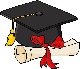 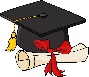 SuperiorGoodAveragePoorN/AAttendanceInterest in subjectIntellectual curiosityClass participationDaily preparationOrganizationCreative abilityLeadershipPunctualityReliabilitySelf confidenceRespect for othersRespect for schoolCooperationInitiativeResponsibilityCitizenshipCharacterSuperiorGoodAveragePoorN/AAttendanceInterest in subjectIntellectual curiosityClass participationDaily preparationOrganizationCreative abilityLeadershipPunctualityReliabilitySelf confidenceRespect for othersRespect for schoolCooperationInitiativeResponsibilityCitizenshipCharacterSuperiorGoodAveragePoorN/AAttendanceInterest in subjectIntellectual curiosityClass participationDaily preparationOrganizationCreative abilityLeadershipPunctualityReliabilitySelf confidenceRespect for othersRespect for schoolCooperationInitiativeResponsibilityCitizenshipCharacterName of Scholarship: Criteria:Amount: All Saints Community Service-Faith Lutheran ScholarshipESSAYEligibility for acceptance in post high school educational program.List of community service activities in which you volunteered or groups that sponsored these activities. “Community services can relate to local, school, regional, national or international community activities.One letter of recommendation from staff personnel/key leader of one of the organizations or groups for which you volunteered (this is a MUST or your scholarship application will be eliminated)A typed ESSAY (250-500 words) on the following: “How do you view the world and other people differently because of your community service experiences?”Scholarship MUST be used by May 1, 2020 4 – $1,000Alpha Delta KappaSorority ScholarshipMUST be going into the field of education 1 - $500Band Booster ClubScholarshipMUST be an active member of DHS Band 2 to 4 $500Calder Road Elementary Alumni ScholarshipMust have attended Calder Road Elementary for at least one yearScholarship must be used within a year from graduation1-$1,000Deats Family MemorialScholarshipMust demonstrate financial need 2 to 4 $500DCPAAADickinson Citizens Police Academy Alumni AssociationESSAYClean disciplinary recordCan be enrolled as a full-time student at a two (2) or four (4) year college or professional school for the following semester.Nominee with a Criminal Justice major or related field of study will be given preference over other nominee that has a parent employed with the Dickinson Volunteer Fire Department.Letter of recommendation from the nominee’s guidance counselor as to the student’s character and work ethic MUST accompany the application.HS Senior, Name of College/University/Trade school you will attendTyped statement (25 words or more) as to your reason for selecting your major field of studyMUST continue to carry a 2.5 (C+) GPA to maintain the scholarship for a full yearScholarship is for one (1) full year, but nominee may re-apply for another year if still a full time student 1 - $2,000DHS Athletic Hall of Honor ScholarshipMust be an athlete2.5 GPA or higher 2 to 3-$500Diamonds Booster ClubScholarship ESSAYMUST have been a member (in good standing) on the DHS Diamonds team during the current year (2018-2019) and ALL financial obligations in relation to the Diamonds/DHS/DDBC have been paid in full.MUST be a three (3) year DiamondMUST have a 3.0 GPAMUST have no moral or legal problems in or out of schoolParent/Guardian MUST be a paid (in good standings) booster club member during (2018-2019) school yearA typed ESSAY (500-800 word) on your high school experience to include the following (essay should be double space)Academics – How would you evaluate your general academic performance?Diamonds – What have you gain from your experiences as a Diamond?DHS Groups – What additional DHS groups or clubs did you participate in during high school?Personal – What are your short & long term goals for the future? How will continuing your education help you attain these goals?Amount Varies Name of Scholarship: Criteria:Amount: Dickinson Alumni AssociationPlanning to attend a College or Junior College within the first year after High School Graduation. If a recipient has to skip a semester, a written request is needed for the scholarship to be considered to be placed on hold. Otherwise the scholarship will be lost.3 - $1,000Dickinson Association of School Nutrition Parent is an active member of DASN for no less than three (3) years Amount Varies Dickinson BBQ Scholarship ESSAYTyped ESSAY required on: “How do you plan on making an impact in the food or hospitality industry by pursing your degreePursuing hospitality degree or going into the food Industry1 - $1,000Dickinson Gator Booster Club ESSAYTo apply MUST have participated in at least one of the following sports/activity in the 2018-2019 school year:Football, Baseball, Track & Field, Cross Country, Tennis, Golf, Powerlifting, Swimming or acted as an Athletic Trainer for a sport.A typed ESSAY (at least 250 words) telling us how “Your participation in sports affected your high school experience”.4 - $500Dickinson Heart Award ESSAYMust be an athleteParticipated in an athletic program for at least two (2) years (including senior year)Planning to attend College or Junior College within the first year after graduating high schoolTyped ESSAY (500 words) on the following: “How athletics at Dickinson High School has helped you in the spirit of competition, sportsmanship, friendship and community involvement?”Scholarship MUST be used by March 1, 20194 - $1,000Dickinson Optimist ClubBettie Lobit ScholarshipESSAYTyped ESSAY required: “Describe the person (s) that inspire you to get involved in community service and describe how you plan to inspire others to volunteer”.2 - $1,000Dickinson Optimist ClubOptimist Opportunity ESSAYTyped ESSAY required: “Describe the person (s) that inspire you to get involved in community service and describe how you plan to inspire others to volunteer”.3 - $1,000Dickinson Rotary ClubScholarship Typed ESSAY required: “Describe the person (s) that inspire you to get involved in community service and describe how you plan to inspire others to volunteer”.5 - $1,000Dienst Family ScholarshipMust demonstrate economic disadvantage5 - $1,000DISD Staff & FoundationCornerstone Scholarship Must demonstrate economic disadvantage5 - $1,000Name of Scholarship: Criteria:Amount: Amount: Donna KautzMemorial Scholarship ESSAYTyped ESSAY required on the following: “What obstacles have you overcome, and how can you use that experience to make the world around you a better place?”Must be pursuing a degree from a 4 year institution.The recipient MUST attend a four-year institution.The recipient MUST attend a four-year University in one calendar year from receiving notification that they are the recipient.  1 - $1,0001 - $1,000Dorothy McDermottMemorial Scholarship Studying Journalism, Foreign Language, Teaching or Mathematics1 - $5001 - $500Dr. Cool / Professor HeatScholarship Plans to attend a technical school or go into the field of air conditioning, heating or similar fieldStrong work ethicCommunity involvementPlans to pursue a career in education, law or similar fieldScholarship MUST be used by May 1, 20201 - $1,0001 - $1,000Hurricane HarveyScholarshipESSAYTyped ESSAY required on the following: “How were you negatively impacted by Hurricane Harvey”MUST provide financial  damage proof by FEMA, insurance claim and/or financial determination instituteNo pictures required10 - $1,00010 - $1,000Jim Butler Memorial ScholarshipEconomically disadvantageStrong work ethic  Community involvement Plans to pursue a career in education, law or similar field 1 - $5001 - $500John F. Austin Memorial ScholarshipDemonstrated academic excellence (3.0 and above GPA)Demonstrated good moral character and integrity Demonstrated leadership ability Participated in athletics  1 - $1,0001 - $1,000Jonathan Cole MemorialMust demonstrate economic disadvantage $1,000$1,000K.E. Little Elementary PTA ScholarshipAttended 1st – 4th Grade at K. E. LittleTop 25 % of Class1 - $1,0001 - $1,000Lady Gator Basketball ScholarshipMUST have 3.0 GPA or Higher 1 - $5001 - $500Lady Gator Softball Club ScholarshipESSAYParticipated in DHS ladies athletic program (volleyball and/or soccer) during all years attending DHS including the current year (2018 – 2019)Parents of female athlete MUST be an active member of the “Lady Gator Booster Club” all years the athlete has attended DHS.Typed ESSAY 500 words or fewer double spaced “What professional athlete has inspire you and Why?”Participated in DHS ladies athletic program (volleyball and/or soccer) during all years attending DHS including the current year (2018 – 2019)Parents of female athlete MUST be an active member of the “Lady Gator Booster Club” all years the athlete has attended DHS.Typed ESSAY 500 words or fewer double spaced “What professional athlete has inspire you and Why?”Amount VariesLady Gator Volleyball Booster ClubScholarship ESSAYTyped ESSAY (300 – 500 words) on the following: “Where do you see yourself in ten years? How do you feel playing volleyball will play a role in your success after high school?”MUST be a current player (in good standing) on the DHS Lady Gator Volleyball team during the current yearParent/Guardian MUST be a paid and active LGSBC member (in good standing) Typed ESSAY (300 – 500 words) on the following: “Where do you see yourself in ten years? How do you feel playing volleyball will play a role in your success after high school?”MUST be a current player (in good standing) on the DHS Lady Gator Volleyball team during the current yearParent/Guardian MUST be a paid and active LGSBC member (in good standing) Amount VariesLucille Bailey Memorial Scholarship ESSAYStudent athlete who has the most spirit, a good attitude, tired the hardest or made the biggest difference on their team.A good role modelTyped ESSAY (250-500 words) on “Why you think you tried the hardest or made the biggest difference on your team?Student athlete who has the most spirit, a good attitude, tired the hardest or made the biggest difference on their team.A good role modelTyped ESSAY (250-500 words) on “Why you think you tried the hardest or made the biggest difference on your team?1 - $1,000Name of Scholarship: Criteria:Amount: Mack and Dixie PruittScholarshipESSAYMust demonstrate financial needMUST agree to use the scholarship during Summer and/or Fall 2019Typed ESSAY on the following topic: “How will this scholarship help you in your first year of college as you pursue your career goals?”1 - $2,000Marais ScholarshipESSAYTyped ESSAY required on: “How do you plan on making an impact in the food or hospitality industry by pursing your degreePursuing hospitality degree or going into the food Industry1 - $1,000Molly Casey Groda Memorial Endowed Scholarship ESSAYMust demonstrate financial needGP 3.0+No serious school or community disciplinary issues plans to pursue a degree in a Health related field (e.g. MD, RN etc.), education, or one of the sciences.Typed ESSAY (200-300 words) on the following: “Describe one or more things you have done to positively affect another person (s) life.”3 - $2,500MU Alpha Theta Scholarship ESSAYMUST be a member of MATTyped ESSAY (1 page single space) on the following: “What are your plans after high school?”1 - $250National Technical Honor Society Scholarship ESSAYCurrent Senior NTHS members that are in good standing with chapter (completed volunteer hours, paid duties, etc.) Typed ESSAY (12-point font, 1-inch margins) on the following: “How has Career and Technical Education Courses benefitted you?” What does NTHS mean to you?2 - $250Pilot Club of Dickinson ISDAnn TacquardScholarship Planning to go into the medical field 1 - $500Ronald Hilman ScholarshipStudent going into Military Son / Daughter of veteran or JROTC Cadet1 - $1,000True Cross Women’s Club ScholarshipESSAYYou MUST be a register in a college/university for fall 2019You MUST be an active member of our parishOne page typed ESSAY describing your future goals and why you should be the recipient of the True Cross Women’s Club Scholarship 2 - $1,000Wayne Doyle Memorial ScholarshipMUST major in music Preferably Sacred MusicMUST be enrolled in a University1 - $1,000Ziegler Family ScholarshipESSAYEconomic disadvantageStrong work ethicCommunity participation Employed while attending high schoolTyped ESSAY (250-500 words) on the following: “What challenges will you face attending college, university, and technical school or achieving a higher level of education after high school?” How do you plan to overcome these challenges?10 - $750